                                                                                                              Załącznik Nr 1do uchwały Nr  XXI/137/2016Rady Powiatu Mławskiego z dnia  30.11.2016r.Rozkład godzin pracy aptek ogólnodostępnych na terenie Powiatu Mławskiego na 2017 rokMiasto MławaUmowa najmu lokalu zawarta do 30.11.2017r.w poszczególnych gminach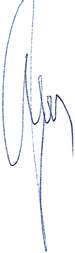 Przewodniczący Rady Powiatu            Henryk AntczakLp.NazwaAdresTelefonGodziny pracy aptekGodziny pracy aptekGodziny pracy aptekGodziny pracy aptekLp.NazwaAdresTelefonponiedziałek - piąteksobotaniedziela dyżury do 21001.Apteka „ Dbam o Zdrowie”06-500 Mława ul. Spichrzowa 4                                                (23) 654-40-52800 - 2000800 - 1800-nie dyżuruje2.Apteka06-500 Mława ul. Stary Rynek 9(23) 654-33-53730 - 2100800 - 1600900-1600wg zał. Nr 23.Apteka „PIGUŁKA”06-500 Mława ul. Lelewela 2A(23) 654-33-52700 - 2100700 - 2100-nie dyżuruje4.Apteka „PANACEUM-TATERA” Sp. j.06-500 Mława ul. Osiedle Książąt Mazowieckich paw.7a(23) 654-38-22730 - 2000800 - 1800-nie dyżuruje5.Apteka  „Dyżurna”06-500 Mława ul. Żwirki 26(23) 654-95-05800 – 2000800 – 1500-nie dyżuruje6.Apteka 06-500 Mława ul. Płocka 58(23) 655-08-57800 – 2000830 – 1600-nie dyżuruje7.Apteka „PANACEUM – Tatera”06-500 Mława ul. Mariacka 22/43605-254-384800 - 1900830-1400-nie dyżuruje8. Apteka „Tatera-Spółka Jawna”06-500 Mława Osiedle Młodych 29(23) 655-03-41800 – 2000800 – 1500-nie dyżuruje9. Apteka „Sokrates”06-500 Mława ul. Sportowa 2A(23) 333-00-02800 – 2000800 – 1400-nie dyżuruje10.Apteka06-500 Mława ul. Rynkowa 10(23) 654-48-49730 – 1800800 – 1500-nie dyżuruje11.Apteka „MEDYK”06-500 Mława ul. A. Dobrskiej 12(23) 655-34-06730 – 2130830 – 20001000 – 2000nie dyżuruje12.Apteka06-500 Mława ul. Targowa 13 (23) 654-52-46800 – 2000800 – 2000         -nie dyżuruje13.Apteka „Arnica”06-500 Mława ul. Kościuszki 18 lok 1(23) 654-00-76800 – 2000800 – 1600-nie dyżuruje14.Apteka „Przy Szpitalu”06-500 Mława ul. A. Dobrskiej 1(23) 655-26-46całodobowacałodobowacałodobowacałodobowa*15.Apteka „Dr.Max” 06-500 Mława ul. Piłsudskiego 39A(23) 653-15-76 800-2100 800-2100900-1900        nie dyżuruje 16.Apteka Pharma – Land06-500 Mława ul. Sienkiewicza 32(23) 654- 48-37800-1900800-1400        -nie dyżuruje17.Apteka Arnica06-500 Mława ul. Wójtostwo 1(23) 682-11-99700-1900800-1400        -nie dyżuruje18.Apteka „GEMINI”06-500 Mława ul. Żwirki 11A(23) 655-30-71800-2000800-1700        -nie dyżuruje19.Apteka „Przy Alejach”06-500 Mława ul. Piłsudskiego 35/50(23) 682-12-20700-2200700-2200800-2100nie dyżuruje20.Apteka „Społeczna”06-500 Mława ul. Żwirki 21B(23) 652-04-77700-2000800-1500       -nie dyżurujeLp.NazwaAdresTelefonGodziny pracy aptekGodziny pracy aptekGodziny pracy aptekGodziny pracy aptekLp.NazwaAdresTelefonponiedziałek - piąteksobotaniedziela dyżury  do 21001.Punkt  Apteczny06-520 Dzierzgowo ul. Kościuszki 2(23) 653-30-69830 - 1530nieczynnynieczynnynie dyżuruje2.Punkt Apteczny06-520 Dzierzgowo ul. Ks. Prym. M. Dzierzgowskiego 8A(23) 672-09-19815 - 1800nieczynnynieczynnynie dyżuruje3.Punkt  Apteczny06-560 Konopki ul. 40-lecia PRL 15(23) 653-21-38800 - 1800700 - 1100nieczynnynie dyżuruje4.Punkt Apteczny06-540 Radzanów ul. Piłsudskiego 12(23) 679-80-15pn. 1000 - 1700wt.-pt. – 800- 1500900 - 1100nieczynnynie dyżuruje5.Apteka06-445 Strzegowo ul. Pl. Wolności 22(23) 679-40-05800 - 1600800 - 1300nieczynnanie dyżuruje6.Punkt Apteczny06-445 Strzegowo ul. Wyzwolenia 21(23) 679-40-16800 - 1600800 - 1400nieczynnynie dyżuruje7.Apteka06-550 Szreńsk ul. Rynek 6(23) 653-40-14800 – 1800800 – 1300nieczynnanie dyżuruje8.Punkt  Apteczny06-545 Lipowiec Kościelny 193(23) 655-25-47830 – 1500 nieczynnynieczynnynie dyżuruje9.Apteka e-Vita06-513 Wieczfnia Kościelna(23) 654-00-33800 – 1600 nieczynnanieczynnanie dyżuruje10.Punkt AptecznyNosarzewo Borowe 4  06-516 Szydłowo(23) 655-43-60800- 1500 nieczynnynieczynnynie dyżuruje11.Punkt AptecznyNiedzbórz 37 06-445 Strzegowo500-240-853Pn. – czw. 800 – 1500Pt  900 – 1700 nieczynny nieczynnynie dyżuruje12.Apteka Dbam o Zdrowie Miejska06-445 Strzegowo ul. Pl.  Wolności 32784-663-519(23) 653-43-10800 - 1800800 - 1300nieczynnanie dyżuruje